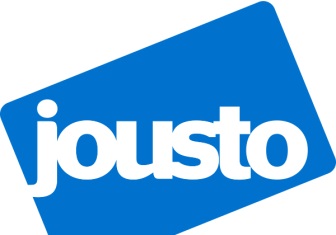 Jousto Laskulla & Osamaksulla tuoteselosteJousto Laskulla ja Osamaksulla on kotimainen palvelu, jolla rahoitat ostoksesi nopeasti ja turvallisesti. Jousto palvelu on tarkoitettu 20–75 vuotiaille suomalaisille yksityishenkilöille, jotka ovat hoitaneet raha-asiansa moitteettomasti. Voi maksaa Jousto Laskulla 20–1000 euron ja Jousto Osamaksulla 30–2000 euron ostoksia. Laskun saat halutessasi myös sähköpostiin. Hakiessasi Joustoa tunnistaudut ensin millä tahansa suomalaisen pankin verkkopankkitunnuksilla ja tämän jälkeen täytät lomakkeelle tietosi. Päätöksen ja tiedon lainan myöntämisestä saat heti. Tämän jälkeen palaudut takaisin verkkokauppaan ja tilauksesi on käsitelty. 

Kun maksat Joustolla ja valitset maksutavaksi Jousto Laskun, saat maksuaikaa 14 vuorokautta. Ainoa kulu on laskutusmaksu 4,90 €. Joustolla voit maksaa myös erissä 1-24 kuukauden takaisinmaksuajalla. Tällöin laskutusmaksun 4,90 € /lasku. Lisäksi perimme avoinna olevasta lainasummasta 2,42 % kuukausikorkoa.

Joustolla maksaminen on erittäin turvallista. Maksutapahtuma ja tietojen välitys tapahtuu aina suojatussa yhteydessä. Lue lisää Joustosta osoitteessa www.Jousto.com.Jousto –verkkokaupan mukavin maksutapa!